 						Version: 11-8-17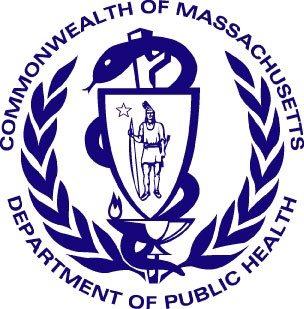 Massachusetts Department of Public Health
Determination of Need
Application FormApplication Type: AmendmentApplication Date: 05/25/2023 10:51 amApplicant Name: Sudbury Pines Extended Care FacilityMailing Address: 642 Boston Post RoadCity: Sudbury		State: Massachusetts		Zip Code: 01776Contact Person: Emily KretchmerTitle: AttorneyMailing Address: 600 Atlantic AveCity: Boston		State: Massachusetts		Zip Code: 02210Phone: 6174827211	Ext: 267Email: ekretchmer@kb-law.com Facility InformationList each facility affected and or included in Proposed Project1. Facility Name: Sudbury Pines Extended CareFacility Address:  642 Boston Post RoadCity: Sudbury		State: Massachusetts		Zip Code: 01776Facility type: Long Term Care Facility	CMS Number: 2255311. About the Applicant1.1	Type of organization (of the Applicant): for profit1.2	Applicant’s Business Type: Corporation1.3	What is the acronym used by the Applicant’s Organization:  SPEC1.4	Is Applicant a registered provider organization as the term is used in the HPC/CHIA RPO program? No1.5	Is Applicant or any affiliated entity an HPC-certified ACO? No1.6	Is Applicant or any affiliate thereof subject to M.G.L. c. 6D § 13 and 958 CMR 7.00 (filing of Notice of Material Change to the Health Policy Commission? No1.7	Does the Proposed Project also require the filing of a MCN with the HPC? No1.8	Has the Applicant or any subsidiary thereof been notified pursuant to M.G.L. c. 12C § 16 that it is exceeding the health care cost growth benchmark established under M.G.L. c. 6D § 9 and is thus, pursuant to M.G.L. c. 6D § 10 required to file a performance improvement plan with CHIA? [blank]1.9	Complete the Affiliated Parties Form2. Project Description2.1	Provide a brief description of the scope of the project.: See attached2.2 and 2.3	Complete the Change in Service Form 3. Delegated Review3.1	Do you assert that this Application is eligible for Delegated Review? Yes3.1.a 	If yes, under what section? Emergency Application4. Conservation Project4.1	Are you submitting this Application as a Conservation Project? [blank]5. DoN-Required Services and DoN-Required Equipment5.1	Is this an application filed pursuant to 105 CMR 100.725: DoN-Required Equipment and DoN-Required Service? No6. Transfer of Ownership6.1	Is this an application filed pursuant to 105 CMR 100.735? No7. Ambulatory Surgery7.1	Is this an application filed pursuant to 105 CMR 100.740(A) for Ambulatory Surgery? No8. Transfer of Site8.1	Is this an application filed pursuant to 105 CMR 100.745? No9. Research Exemption9.1	Is this an application for a Research Exemption? No10. Amendment10.1	Is this an application for a Amendment? Yes10.2	This Amendment is: Significant Change10.3	Original Application number: 4-152310.3.a	Original Application Type: Emergency Application10.3.b	Original Application filing date: 04/26/201010.3.c	Have there been any approved Amendments to the original Application? NoFor Significant Amendment Changes:10.5.a 	Describe the proposed change.: See attached10.5.b 	Describe the associated cost implications to the Holder.: See attached 10.5.c 	Describe the associated cost implications to the Holder's existing Patient Panel.: See attached10.5.d 	Provide a detailed narrative, comparing the approved project to the proposed Significant Change, and the rationale for such change.: See attached The Holder hereby swears or affirms that the above statements with respect to the proposed Significant Change are True.: checked11. Emergency Application11.1	Is this an application filed pursuant to 105 CMR 100.740(B)? Yes11.2	Is the emergency situation due to a government declaration? No11.3	If No, Please describe the destruction/substantial damage to the Applicant’s Health Care Facility and its impact upon public health.: See attached12. Total Value and Filing FeeEnter all currency in numbers only. No dollar signs or commas. Grayed fields will auto calculate depending upon answers above.Your project application is for: Significant AmendmentFiling Fee: $012.1	Proposed increase in total value of this project:	$3,500,000.0012.2	Total increase in CHI commitment expressed in dollars: (calculated)	$0.0012.3	Total proposed Construction costs, specifically related to the Proposed Project, if any, which will be contracted out to local or minority, women, or veteran-owned businesses expressed in estimated total dollars. [blank]13. FactorsRequired Information and supporting documentation consistent with 105 CMR 100.210Some factors will not appear depending upon the type of license you are applying for. Text fields will expand to fit your response.Documentation Check ListThe Check List below will assist you in keeping track of additional documentation needed for your application.Once you have completed this Application Form the additional documents needed for your application will be on this list. E-mail the documents as an attachment to: DPH.DON@state.ma.usCopy of Notice of Intent: checkAffidavit of Truthfulness Form: checkElectronic copy of Staff Summary for Approved DoN: uncheckedElectronic copy of Original Decision Letter for Approved DoN: checkChange in Service Tables Question 2.2 and 2.3: checkCertification from an independent Certified Public Accountant: uncheckedArticles of Organization/Trust Agreement: checkDocumentation Ready for FilingWhen document is complete click on “document is ready to file”. This will lock in the responses and date and time stamp the form.To make changes to the document un-check the “document is ready to file” box. Edit document then lock file and submitKeep a copy for your records. Click on the “Save” button at the bottom of the page.To submit the application electronically, click on the “E-mail submission to Determination of Need” button.This document is ready to file? yes		Date/time Stamp: 05/25/2023 10:51 amE-mail submission to Determination of NeedApplication Number: SPEC-23051912-AMUse this number on all communications regarding this application.